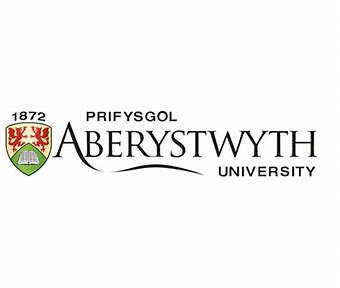 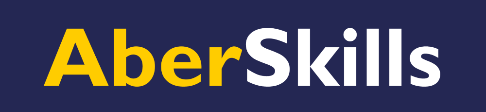 NotetakingWhile there is no ‘one-size-fits-all’ approach to notetaking, you can use methods to capture the key concepts and significant points you've recognised. Here are a few tips! Choose the right toolsUse pen and paper or digital note-taking apps.Find what works best for you.Active listeningPay close attention to the speaker.Listen for main ideas and key points.Organise your notesUse headings and subheadings.Create a clear structure.Abbreviations and SymbolsDevelop a system for shorthand.Save time while writing.Highlight key informationUse colours or underline important points.Make them stand out.Use visual aidsDraw diagrams, charts, and graphs.Visuals aid memory retention.Review and SummariseAfter the lecture, go through your notes.Summarise main ideas in your own words.Ask questionsWrite down questions for clarification.Seek answers later.Stay organisedDate your notes.Keep them in one place.Practice, practice, practiceConsistent practice improves your note-taking skills.